Nagy CsillaSzakmai életrajz NAGY CSILLA (1981) irodalomtörténész, kritikus, jelenleg a pozsonyi Irodalmi Szemle szerkesztője és a kassai Pavol Jozef Šafárik Egyetem vendégoktatója. A Miskolci Egyetem Irodalomtudományi Doktori Iskolájában szerzett PhD-fokozatot 2012-ben. 2009 és 2016 között a Palócföld folyóirat szerkesztője, 2011 és 2016 között a besztercebányai Bél Mátyás Egyetem vendégtanára, 2014 és 2017 között a MTA Irodalomtudományi Intézetének ösztöndíjas posztdoktor kutatója volt. A kétezres évek elejétől publikál tanulmányokat és kritikákat a 20-21. századi magyar irodalom témájában. Négy önálló szakkönyv és közel kétszáz publikáció (tanulmány, kritika, interjú, cikk) szerzője. Elérhetőség e-mail: csillester@gmail.com  Munkahelyek (kutatás, oktatás, szerkesztés) Publikációk Publikációs jegyzék az MTMT-ben: https://m2.mtmt.hu/gui2/?type=authors&mode=browse&sel=10047676 Szakkönyvek szerzőként (4) 1.  Nagy, Csilla ; Mizser, Attila (szerk.) Privát dialektika: Válogatás a Penge-kritikákból Pozsony, Szlovákia : Madách Könyv- és Lapkiadó (2020) , 128 p. Könyv/Szakkönyv (Könyv)/Tudományos [31348663] [Nyilvános] 2.  Nagy, Csilla Átkötések: Tanulmányok és kritikák Dunaszerdahely, Szlovákia : Media Nova M (2016) , 197 p. ISBN: 9788089734153  REAL OSZK Teljes dokumentum Könyv/Tanulmánykötet (Könyv)/Tudományos [3145284] [Nyilvános] Nyilvános idéző összesen: 6, Független: 6, Függő: 0, Nem jelölt: 0 3.  Nagy, Csilla Megvont határok: Tér, táj, énkoncepció József Attila és Szabó Lőrinc 1930-as évekbeli költészetében Budapest, Magyarország : Ráció Kiadó (2014) , 144 p. ISBN: 9786155047572  REAL Könyv/Szakkönyv (Könyv)/Tudományos [2593457] [Admin láttamozott] Nyilvános idéző összesen: 16, Független: 16, Függő: 0, Nem jelölt: 0 4.  Nagy, Csilla ; Mizser, Attila (szerk.) Magánterület: Kritikák, recenziók, tanulmányok Salgótarján, Magyarország : Balassi Bálint Magyar Kulturális Intézet (BBMKI) (2008) , 192 p. ISBN: 9789637284571  REAL Könyv/Szakkönyv (Könyv)/Tudományos [1938226] [Admin láttamozott] Nyilvános idéző összesen: 8, Független: 8, Függő: 0, Nem jelölt: 0 Szerkesztett könyvek (4) 1.  Mizser, Attila ; Nagy, Csilla (szerk.) Apokalipszis poszt: Az apokaliptikus hagyomány a huszadik század második felének magyar prózairodalmában Dunaszerdahely, Szlovákia : Nap Kiadó (2013) , 124 p. ISBN: 9788081040634 Könyv/Szakkönyv (Könyv)/Tudományos [2521651] [Nyilvános] Nyilvános idéző összesen: 10, Független: 10, Függő: 0, Nem jelölt: 0 2. Nagy, Csilla (szerk.) Zsemle II. Az Irodalmi Szemle líraantológiája Pozsony, Szlovákia : Madách Könyv- és Lapkiadó (2018) Könyv/Forráskiadás (Könyv)/Tudományos [31841765] [Nyilvános] 3.  Handó, Péter ; Nagy, Csilla (szerk.) ; Mizser, Attila (szerk.) Alvó konfliktusok mezején: Interkulturális kapcsolatok Sóshartyánban Salgótarján, Magyarország : Balassi Bálint Magyar Kulturális Intézet (BBMKI) (2008) , 176 p. ISBN: 9789637284557 Könyv/Szakkönyv (Könyv)/Tudományos [1938278] [Nyilvános] Nyilvános idéző összesen: 3, Független: 3, Függő: 0, Nem jelölt: 0 4.  Darázs, Richárd ; Baranyi, Olivér ; Molnár, Csaba ; Banka, Roland ; Csók, Edit ; Petrity, Orsolya ; Arlett, Marianna ; Papp, Ingrid ; Mizser, Attila (szerk.); Nagy, Csilla (szerk.) et al. Kultúrák között II.: A III., IV. és V. Interkulturális Diákkonferencia válogatott előadásai Miskolc, Magyarország : Miskolci Egyetem (2007) , 105 p. ISBN: 9789636617899 Könyv/Konferenciakötet (Könyv)/Tudományos [1938283] [Nyilvános] Könyvfejezetek (26) 1.  Nagy, Csilla "...hullám csak a tavon": Test, erő, intimitás Szabó Lőrinc költészetében In: Kabdebó, Lóránt; Kulcsár-Szabó, Zoltán; L., Varga Péter; Palkó, Gábor (szerk.) „Örök véget és örök kezdetet” : tanulmányok Szabó Lőrincről Budapest, Magyarország : Prae.hu, Petőfi Irodalmi Múzeum (PIM) (2019) pp. 99-113. , 15 p. Könyvrészlet/Szaktanulmány (Könyvrészlet)/Tudományos [30931222] [Nyilvános] Nyilvános idéző összesen: 5, Független: 5, Függő: 0, Nem jelölt: 0 2.  Nagy, Csilla Transzkulturalizmus és identitás Ivana Dobrakovová prózájában In: Németh, Zoltán; N., Tóth Anikó; Petres, Csizmadia Gabriella; Hegedűs, Orsolya (szerk.) Transzkulturalizmus és bilingvizmus / Transkulturalizmus a bilingvizmus Nyitra, Szlovákia : Nyitrai Konstantin Filozófus Egyetem, Közép-Európai tanulmányok Kara (2019) pp. 203-223. , 21 p. Könyvrészlet/Szaktanulmány (Könyvrészlet)/Tudományos [30886464] [Nyilvános] 3.  Nagy, Csilla Természettudomány és kortárs magyar irodalom In: Gréczi-Zsoldos, Enikő (szerk.) Sokszínű tudomány Nógrádban Miskolc, Magyarország : Magyar Tudományos Akadémia Miskolci Területi Bizottsága (2019) 144 p. pp. 94-104. , 11 p. Könyvrészlet/Szaktanulmány (Könyvrészlet)/Tudományos [30886445] [Nyilvános] 4.  Nagy, Csilla Tér- és testpoétika Szabó Magda Abigél című regényében In: Körömi, Gabriella; Kusper, Judit (szerk.) Kitáruló ajtók : Tanulmányok Szabó Magda műveiről Eger, Magyarország : EKE Líceum Kiadó (2018) 343 p. pp. 161-168. , 8 p. Könyvrészlet/Szaktanulmány (Könyvrészlet)/Tudományos [30372535] [Nyilvános] 5.  Nagy, Csilla Transzkulturális és regionális kódok a "szlovákiai magyar irodalomban" In: Németh, Zoltán; Roguska, Magdalena (szerk.) Transzkulturalizmus és bilingvizmus a középeurópai irodalmakban Nyitra, Szlovákia : Nyitrai Konstantin Filozófus Egyetem Közép-európai Tanulmányok Kara, (2018) pp. 45-52. , 8 p. Könyvrészlet/Szaktanulmány (Könyvrészlet)/Tudományos [30372534] [Nyilvános] 6.  Nagy, Csilla Enteriőrök, plánok, kulturális közegek Kukorelly Endre költészetében In: Németh, Zoltán; Roguska, Magdalena (szerk.) Transzkulturalizmus és bilingvizmus az irodalomban Nyitra, Szlovákia : Konstantin Filozófus Egyetem (2018) pp. 201-208. , 8 p. Könyvrészlet/Szaktanulmány (Könyvrészlet)/Tudományos [3387718] [Nyilvános] Nyilvános idéző összesen: 1, Független: 1, Függő: 0, Nem jelölt: 0 7.  Nagy, Csilla A saját kert: Tendenciák, attitűdök, beszédmódok Németh Zoltán kritikusi tevékenységében In: Csehy, Zoltán; Mellár, Dávid; Mészáros, Veronika (szerk.) Írások mérlegen : Emlékkötet Turczel Lajos születésének centenáriuma alkalmából Bratislava, Szlovákia : Univerzite Komenského v Bratislave (2018) pp. 136-144. , 9 p. Könyvrészlet/Könyvfejezet (Könyvrészlet)/Tudományos [3375875] [Nyilvános] 8.  Nagy, Csilla Énkép, ellenségkép és idegenség Hans Carossa 1916. évi háborús naplójában In: Kappanyos, András (szerk.) E nagy tivornyán : Tanulmányok 1916 mikrotörténelméről Budapest, Magyarország : MTA Bölcsészettudományi Kutatóközpont (2017) 424 p. pp. 27-32. , 6 p.  REAL Könyvrészlet/Szaktanulmány (Könyvrészlet)/Tudományos [3296119] [Nyilvános] 9.  Nagy, Csilla "Szétritkult éppen megkötött Énem": Nyelv és identitás Tőzsér Árpád költészetében In: Csehy, Zoltán (szerk.) A mittelszolipszizmus terei : Tőzsér Árpád életműve (poszt)modern kontextusban Dunaszerdahely, Szlovákia : Media Nova M, (2017) pp. 74-78. , 5 p.  REAL Könyvrészlet/Könyvfejezet (Könyvrészlet)/Tudományos [3295552] [Nyilvános] 10.  Nagy, Csilla Test és hatalom: Még egyszer Spiegelmann Lauráról In: Ardamica, Zorán (szerk.) Az irodalmi álnév és a maszk értelmezésének lehetőségei Banská Bystrica, Szlovákia : Vydavatelstvo Univerzity Mateja Bela - Belianum (2015) pp. 61-68. , 8 p.  Teljes dokumentum Könyvrészlet/Szaktanulmány (Könyvrészlet)/Tudományos [26492525] [Egyeztetett] 11.  Nagy, Csilla „Szétritkult éppen megkötött énem”: (Nyelv és identitás Tőzsér Árpád költészetében. A Csatavirág és a Fél nóta verseiről) In: Csanda, Gábor; H., Nagy Péter (szerk.) A kontextus végtelensége : Tanulmánykötet Tőzsér Árpád 80. születésnapjára Dunaszerdahely, Szlovákia : Szlovákiai Magyar Írók Társasága, (2015) pp. 109-115. , 7 p.  REAL Könyvrészlet/Szaktanulmány (Könyvrészlet)/Tudományos [3148385] [Admin láttamozott] 12.  Nagy, Csilla "A tájkép arcot cserél": Trauma, vizualitás, esztétika Balázs Béla hadinaplójában In: Kappanyos, András (szerk.) Emlékezés egy nyár-éjszakára : Interdiszciplináris tanulmányok 1914 mikrotörténelméről Budapest, Magyarország : MTA Bölcsészettudományi Kutatóközpont, (2015) pp. 243-250. , 8 p.  REAL Könyvrészlet/Szaktanulmány (Könyvrészlet)/Tudományos [2980917] [Admin láttamozott] 13.  Nagy, Csilla Test és hatalom: Még egyszer Spiegelmann Lauráról In: Ardamica, Zorán (szerk.) Az irodalmi álnév és maszk értelmezésének elmélete [Teória interpretácie literárnej masky a pseudonymu] Besztercebánya, Szlovákia : Vydavatelstvo Univerzity Mateja Bela - Belianum (2015) 120 p. pp. 6168. , 8 p.  REAL Könyvrészlet/Szaktanulmány (Könyvrészlet)/Tudományos [2935639] [Admin láttamozott] 14.  Nagy, Csilla Stúdium az "interbestiálisról": Narratív és mediális játékterek Bródy Sándor Rembrandt-novelláiban In: Bednanics, Gábor; Kusper, Judit (szerk.) Mesterkönyvek faggatása : Tanulmányok Gárdonyi Géza és Bródy Sándor művészetéről Budapest, Magyarország : Ráció, (2015) pp. 451-457. , 7 p.  REAL Könyvrészlet/Szaktanulmány (Könyvrészlet)/Tudományos [2888224] [Admin láttamozott] Nyilvános idéző összesen: 1, Független: 1, Függő: 0, Nem jelölt: 0 15.  Nagy, Csilla Fotográfia és identitás: József Attila: Egy ifju párra In: Frantisek, Alabán (szerk.) Metamorfóza identity v literatúra a jazyku II. : Az identitás metamorfózisa irodalomban és nyelvben II. Besztercebánya, Szlovákia : Vydavatelstvo Univerzity Mateja Bela - Belianum, (2014) pp. 20-28. , 9 p.  REAL Könyvrészlet/Szaktanulmány (Könyvrészlet)/Tudományos [2774562] [Admin láttamozott] 16.  Nagy, Csilla A Dorian-háromszög: Mediális és narratív játékterek Will Self regényében In: Ardamica, Zorán (szerk.) Álnév és maszk az irodalomban Banská Bystrica, Szlovákia : Vydavatelstvo Univerzity Mateja Bela - Belianum, (2014) pp. 37-46. , 10 p.  REAL Könyvrészlet/Szaktanulmány (Könyvrészlet)/Tudományos [2774557] [Admin láttamozott] Nyilvános idéző összesen: 2, Független: 2, Függő: 0, Nem jelölt: 0 17.  Nagy, Csilla Kulturális identitás és hagyomány: Szabó Lőrinc & Kukorelly Endre pp. 15-21. In: Frantisek, Alabán (szerk.) Metamorfóza identity v literatúre a jazyku = Az identitás metamorfózisa irodalomban és nyelvben Banská Bystrica, Szlovákia : Vydavatelstvo Univerzity Mateja Bela - Belianum, (2013) p. 232 Könyvrészlet/Szaktanulmány (Könyvrészlet)/Tudományos [2593453] [Admin láttamozott] 18.  Nagy, Csilla "mérem a téli éjszakát": A tér és a táj poétikája a harmincas évek lírájában pp. 274-282. In: Gréczi-Zsoldos, Enikő (szerk.) Versében él... : Mózes Huba köszöntése 70. születésnapján Miskolc, Magyarország : Bíbor Kiadó, (2011) p. 376 Könyvrészlet/Szaktanulmány (Könyvrészlet)/Tudományos [1938370] [Admin láttamozott] 19.  Nagy, Csilla „vonjunk határokat a térben”: Az önértelmezés retorikája József Attila és Szabó Lőrinc költészetében pp. 27-34. In: Alabán, Ferenc (szerk.) Multikulturalizmus : Teória a prax. Elmélet és gyakorlat Banská Bystrica, Szlovákia : Univerzita Mateja Bela, Filologicka Fakulta, Katedra Hungaristiky, (2011) Könyvrészlet/Szaktanulmány (Könyvrészlet)/Tudományos [1938271] [Admin láttamozott] 20.  Nagy, Csilla Trükkök által homályosan: Narratív és mediális játékterek Philip K. Dick Kamera által homályosan című regényében és Richard Linklater filmjében In: Szilárdi, Réka (szerk.) Ütköző világok : tanulmányok Philip K. Dick műveiről Dunaszerdahely, Szlovákia : Lilium Aurum Kiadó, (2010) pp. 161-177. , 17 p. Könyvrészlet/Szaktanulmány (Könyvrészlet)/Tudományos [1938275] [Nyilvános] Nyilvános idéző összesen: 1, Független: 1, Függő: 0, Nem jelölt: 0 21.  Nagy, Csilla Bábeli történet: Nyelv, kultúra, heterogenitás Mikszáthnál In: Alabán, Ferenc (szerk.) Az interkulturális kommunikáció Mikszáth Kálmán műveiben Budapest, Magyarország : Hungarovox Kiadó, (2010) pp. 74-79. , 6 p. Könyvrészlet/Szaktanulmány (Könyvrészlet)/Tudományos [1938247] [Admin láttamozott] 22.  Nagy, Csilla „mérem a téli éjszakát”: A tér és a táj poétikája a harmincas évek magyar lírájában In: Fodor, Péter; Szirák, Péter (szerk.) Szótér : Az Alföld Stúdió antológiája Debrecen, Magyarország : Alföld Szerkesztősége, (2008) pp. 44-54. , 11 p. Könyvrészlet/Könyvfejezet (Könyvrészlet)/Tudományos [1938273] [Nyilvános] Nyilvános idéző összesen: 1, Független: 1, Függő: 0, Nem jelölt: 0 23.  Nagy, Csilla A tizedik év: Nagy Gáspár: Öröknyár: elmúltam 9 éves In: János, István (szerk.) "A vers mégis maga a remény" : in memoriam Nagy Gáspár Nyíregyháza, Magyarország : Nyíregyházi Főiskola, (2008) pp. 65-70. , 6 p. Könyvrészlet/Szaktanulmány (Könyvrészlet)/Tudományos [1938258] [Nyilvános] Nyilvános idéző összesen: 1, Független: 1, Függő: 0, Nem jelölt: 0 24.  Nagy, Csilla Fordítások Szabó Lőrinc német nyelvű levelezéséből pp. 144-161. , 18 p. In: Szabó, Lőrinc - Szabó Lőrinc környezetének naplói Miskolc, Magyarország : MTA-Miskolci Egyetem Szabó Lőrinc Kutatóhely, (2007) p. 251 Könyvrészlet/Könyvfejezet (Könyvrészlet)/Tudományos [3375784] [Nyilvános] 25.  Nagy, Csilla Fordítások Szabó Lőrinc német nyelvű levelezéséből In: Kabdebó, Lóránt Szabó Lőrinc "pere" Budapest, Magyarország : Argumentum Kiadó (2006) 529 p. pp. 1-529. , 529 p. Könyvrészlet/Könyvfejezet (Könyvrészlet)/Tudományos [3375786] [Nyilvános] 26.  Nagy, Csilla Magánterület: Az „én” határvonalai József Attila kései és Szabó Lőrinc harmincas évek végi verseiben In: Kabdebó, Loránt; Ruttkay, Helga; Szabóné, Huszárik Mária (szerk.) "Szabad-ötletek. .. " Szőke György tiszteletére barátaitól és tanítványaitól Miskolc, Magyarország : Miskolci Egyetem, Irodalomtudományi Doktori Iskola, Szabó Lőrinc Kutatóhely, (2005) pp. 114-126. , 13 p. Könyvrészlet/Szaktanulmány (Könyvrészlet)/Tudományos [1938264] [Admin láttamozott] Nyilvános idéző összesen: 1, Független: 1, Függő: 0, Nem jelölt: 0 Tudományos folyóiratcikkek (47) 1.  Nagy, Csilla ; Szolláth, Dávid "A kontextusváltás képessége": Beszélgetés Szolláth Dávid irodalomtörténésszel a Mészöly Miklósmonográfia kapcsán IRODALMI SZEMLE: A SZLOVÁKIAI ÍRÓK SZÖVETSÉGÉNEK IRODALMI FOLYÓIRATA 2 pp. 79-92. , 14 p. (2021) Folyóiratcikk/Szakcikk (Folyóiratcikk)/Tudományos [31914323] [Nyilvános] 2.  Nagy, Csilla "A fájdalom galaxisa": A haláljáték mint stratégia Németh Zoltán költészetében IRODALMI SZEMLE: A SZLOVÁKIAI ÍRÓK SZÖVETSÉGÉNEK IRODALMI FOLYÓIRATA 63 : 6 pp. 82-93. , 12 p. (2020)  REAL Folyóiratcikk/Szakcikk (Folyóiratcikk)/Tudományos [31348642] [Nyilvános] 3.  Nagy, Csilla Öntörvénykönyv: Öntörvénykönyv. Kabdebó Lóránt Öntörvényűen című kötetéről IRODALMI SZEMLE: A SZLOVÁKIAI ÍRÓK SZÖVETSÉGÉNEK IRODALMI FOLYÓIRATA 63 : 4 pp. 93-94. , 2 p. (2020) Folyóiratcikk/Szakcikk (Folyóiratcikk)/Tudományos [31319274] [Nyilvános] 4.  Nagy, Csilla „Rend, mint egy kihalt nyelvben”.: Tőzsér Árpád Lélekvándor című kötetéről IRODALMI SZEMLE: A SZLOVÁKIAI ÍRÓK SZÖVETSÉGÉNEK IRODALMI FOLYÓIRATA 63 : 5 pp. 92-95. , 4 p. (2020) Folyóiratcikk/Szakcikk (Folyóiratcikk)/Tudományos [31319272] [Nyilvános] 5.  Nagy, Csilla Transzkulturalizmus és identitás Ivana Dobrakovová prózájában IRODALMI SZEMLE: A SZLOVÁKIAI ÍRÓK SZÖVETSÉGÉNEK IRODALMI FOLYÓIRATA 11 pp. 59-67. , 9 p. (2019) Folyóiratcikk/Szakcikk (Folyóiratcikk)/Tudományos [30931868] [Nyilvános] 6.  Nagy, Csilla Mellékhatások: Ivana Dobrakovová: Toxo SZÉPIRODALMI FIGYELŐ : 2 pp. 103-107. , 5 p. (2019) Folyóiratcikk/Szakcikk (Folyóiratcikk)/Tudományos [30709038] [Nyilvános] 7.  Nagy, Csilla Meddig állat: Andrung Heinzelmann IRODALMI SZEMLE: A SZLOVÁKIAI ÍRÓK SZÖVETSÉGÉNEK IRODALMI FOLYÓIRATA 2019 : 2 pp. 0-0. , 1 p. (2019) Folyóiratcikk/Műkritika (Folyóiratcikk)/Tudományos [30421371] [Nyilvános] 8.  Nagy, Csilla A nemesítés borzalmai: A biopoétika és a hibriditás nyelvi és poétikai vonatkozásai Németh Zoltán költészetében TISZATÁJ: IRODALMI MŰVÉSZETI ÉS TÁRSADALMI FOLYÓIRAT 2019 : 2 pp. 99-105. , 7 p. (2019)  REAL Folyóiratcikk/Szakcikk (Folyóiratcikk)/Tudományos [30421356] [Nyilvános] 9.  Nagy, Csilla A megnevezés modora: Terminusok, koncepciók és stratégiák a ’20-30-as évek irodalmának meghatározására IRODALMI SZEMLE: A SZLOVÁKIAI ÍRÓK SZÖVETSÉGÉNEK IRODALMI FOLYÓIRATA 9 pp. 58-85. , 28 p. (2018)  REAL Folyóiratcikk/Szakcikk (Folyóiratcikk)/Tudományos [3412636] [Nyilvános] Nyilvános idéző összesen: 2, Független: 2, Függő: 0, Nem jelölt: 0 10.  Nagy, Csilla Tér- és testpoétika Szabó Magda Abigél című regényében ÚJ FORRÁS június pp. 38-45. , 1 p. (2018) Folyóiratcikk/Szakcikk (Folyóiratcikk)/Tudományos [3387723] [Nyilvános] 11.  Nagy, Csilla Változók: Tőzsér Árpád Imágók című kötetéről IRODALMI SZEMLE: A SZLOVÁKIAI ÍRÓK SZÖVETSÉGÉNEK IRODALMI FOLYÓIRATA 4 pp. 93-95. , 3 p. (2018) Folyóiratcikk/Szakcikk (Folyóiratcikk)/Tudományos [3364245] [Nyilvános] 12.  Nagy, Csilla Végrehajtó retorika: Térey János: Őszi hadjárat. Összegyűjtött és új versek 1985--2015 ALFÖLD: IRODALMI MŰVÉSZETI ÉS KRITIKAI FOLYÓIRAT 68 : 8 pp. 106-111. , 6 p. (2017)  REAL Folyóiratcikk/Szakcikk (Folyóiratcikk)/Tudományos [3263637] [Nyilvános] Nyilvános idéző összesen: 1, Független: 1, Függő: 0, Nem jelölt: 0 13.  Nagy, Csilla Panoráma: Visy Beatrix: Szavakkal körbe MŰÚT: IRODALMI, MŰVÉSZETI ÉS KRITIKAI FOLYÓIRAT 61 : 2 (56) pp. 87-88. , 2 p. (2016)  Teljes dokumentum Folyóiratcikk/Recenzió/kritika (Folyóiratcikk)/Tudományos [3094071] [Nyilvános] 14.  Nagy, Csilla Fronthatás: Marno János: Hideghullám ALFÖLD: IRODALMI MŰVÉSZETI ÉS KRITIKAI FOLYÓIRAT 67 : 4 pp. 101-104. , 4 p. (2016)  REAL Folyóiratcikk/Szakcikk (Folyóiratcikk)/Tudományos [3049242] [Admin láttamozott] 15.  Nagy, Csilla Test és hatalom. Még egyszer Spiegelmann Lauráról KALLIGRAM: MŰVÉSZET ÉS GONDOLAT 6 pp. 75-78. , 4 p. (2015) REAL Folyóiratcikk/Szakcikk (Folyóiratcikk)/Tudományos [27690764] [Egyeztetett] 16.  Nagy, Csilla Egy kiállítás tárgyai: Németh Zoltán: Kunstkamera ALFÖLD: IRODALMI MŰVÉSZETI ÉS KRITIKAI FOLYÓIRAT 12 pp. 116-120. , 5 p. (2015)  REAL Folyóiratcikk/Szakcikk (Folyóiratcikk)/Tudományos [2977595] [Admin láttamozott] Nyilvános idéző összesen: 2, Független: 2, Függő: 0, Nem jelölt: 0 17.  Nagy, Csilla "Semmi sincsen egészen úgy...": Füst Milán születésének 125. évfordulója tiszteletére rendezett emlékülés anyaga IRODALOMTÖRTÉNETI KÖZLEMÉNYEK 119 : 3 pp. 425-429. , 5 p. (2015)  REAL Folyóiratcikk/Recenzió/kritika (Folyóiratcikk)/Tudományos [2967651] [Admin láttamozott] 18.  Nagy, Csilla Schrödinger macskája: Kukorelly Endre: Mind, átjavított, újabb, régiek. Összegyűjtött versek MŰÚT: IRODALMI, MŰVÉSZETI ÉS KRITIKAI FOLYÓIRAT 052 pp. 60-63. , 4 p. (2015)  REAL Folyóiratcikk/Recenzió/kritika (Folyóiratcikk)/Tudományos [2935625] [Admin láttamozott] 19.  Nagy, Csilla Demóváltozat: Lapis József: Líra 2.0. Közelítések a kortárs magyar költészethez MŰÚT: IRODALMI, MŰVÉSZETI ÉS KRITIKAI FOLYÓIRAT 051 pp. 62-64. , 3 p. (2015)  REAL Folyóiratcikk/Recenzió/kritika (Folyóiratcikk)/Tudományos [2904456] [Admin láttamozott] 20.  Nagy, Csilla Bedekker értelmezéshez: L. Varga Péter: Az értelem rácsai MŰÚT: IRODALMI, MŰVÉSZETI ÉS KRITIKAI FOLYÓIRAT 048 pp. 82-85. , 4 p. (2014)  REAL Folyóiratcikk/Recenzió/kritika (Folyóiratcikk)/Tudományos [2785196] [Admin láttamozott] 21.  Nagy, Csilla Az irodalmi modernség átalakulása: Szabó Lőrinc: Te meg a világ (1932) LITERATURA: A MAGYAR TUDOMÁNYOS AKADÉMIA IRODALOMTUDOMÁNYI INTÉZETÉNEK FOLYÓIRATA 40 : 4 pp. 365-372. , 8 p. (2014)  REAL Teljes dokumentum Matarka Folyóiratcikk/Szakcikk (Folyóiratcikk)/Tudományos [2783103] [Admin láttamozott] 22.  Nagy, Csilla A körút mint rendszer: Szilasi László: A harmadik híd MŰÚT: IRODALMI, MŰVÉSZETI ÉS KRITIKAI FOLYÓIRAT 59 : 46 pp. 58-61. , 4 p. (2014)  REAL Teljes dokumentum Matarka Folyóiratcikk/Recenzió/kritika (Folyóiratcikk)/Tudományos [2737077] [Admin láttamozott] 23.  Nagy, Csilla A "másik" 19. század: Szécsi Noémi: Gondolatolvasó MŰÚT: IRODALMI, MŰVÉSZETI ÉS KRITIKAI FOLYÓIRAT 044 pp. 71-73. , 3 p. (2014)  REAL Folyóiratcikk/Szakcikk (Folyóiratcikk)/Tudományos [2593451] [Admin láttamozott] 24.  Nagy, Csilla A helyettesítés poétikái: Korpa Tamás: Egy híd térfogatáról, Szőcs Petra: Kétvízköz, Turi Tímea: Jönnek az összes férfiak MŰÚT: IRODALMI, MŰVÉSZETI ÉS KRITIKAI FOLYÓIRAT 58 : 41 pp. 73-75. , 3 p. (2013)  REAL Folyóiratcikk/Szakcikk (Folyóiratcikk)/Tudományos [2447540] [Nyilvános] Nyilvános idéző összesen: 4, Független: 4, Függő: 0, Nem jelölt: 0 25.  Nagy, Csilla A hagyomány neme: Menyhért Anna: Női irodalmi hagyomány, Borgos Anna: Nemek között. Nőtörténet, szexualitástörténet MŰÚT: IRODALMI, MŰVÉSZETI ÉS KRITIKAI FOLYÓIRAT 58 : 40 pp. 73-76. , 4 p. (2013)  REAL Folyóiratcikk/Szakcikk (Folyóiratcikk)/Tudományos [2408135] [Nyilvános] Nyilvános idéző összesen: 1, Független: 1, Függő: 0, Nem jelölt: 0 26.  Nagy, Csilla Lehetne szemtelenebb: Szabó Marcell: A szorítás alakja MŰÚT: IRODALMI, MŰVÉSZETI ÉS KRITIKAI FOLYÓIRAT 57 : 34 pp. 75-76. , 2 p. (2012) Folyóiratcikk/Szakcikk (Folyóiratcikk)/Tudományos [2220564] [Nyilvános] 27.  Nagy, Csilla Kitöltentő hely: L. Varga Péter: Töréspontok MŰÚT: IRODALMI, MŰVÉSZETI ÉS KRITIKAI FOLYÓIRAT 56 : 30 pp. 58-60. , 3 p. (2011) Folyóiratcikk/Szakcikk (Folyóiratcikk)/Tudományos [1938361] [Nyilvános] 28.  Nagy, Csilla Világzabálók: Szécsi Noémi: Nyughatatlanok MŰÚT: IRODALMI, MŰVÉSZETI ÉS KRITIKAI FOLYÓIRAT 56 : 27 pp. 62-63. , 2 p. (2011) Folyóiratcikk/Szakcikk (Folyóiratcikk)/Tudományos [1938360] [Nyilvános] 29.  Nagy, Csilla Vér és salak: Nemes Z. Márió: Bauxit MŰÚT: IRODALMI, MŰVÉSZETI ÉS KRITIKAI FOLYÓIRAT 023 pp. 69-70. , 2 p. (2011) Folyóiratcikk/Rövid közlemény (Folyóiratcikk)/Tudományos [1938357] [Admin láttamozott] 30.  Nagy, Csilla Egy napóra átállításának problémái: Sándor Iván: Az Argoliszi-öböl MŰÚT: IRODALMI, MŰVÉSZETI ÉS KRITIKAI FOLYÓIRAT 55 : 19 pp. 88-89. , 2 p. (2010) Folyóiratcikk/Rövid közlemény (Folyóiratcikk)/Tudományos [1938216] [Nyilvános] 31.  Nagy, Csilla A test mint tanú: Borbély Szilárd: A testhez. Ódák & Legendák MŰÚT: IRODALMI, MŰVÉSZETI ÉS KRITIKAI FOLYÓIRAT 022 pp. 87-89. , 3 p. (2010) Folyóiratcikk/Rövid közlemény (Folyóiratcikk)/Tudományos [1938197] [Admin láttamozott] Nyilvános idéző összesen: 4, Független: 4, Függő: 0, Nem jelölt: 0 32.  Nagy, Csilla Átkötések: Angyalosi Gergely: A minta fordul egyet MŰÚT: IRODALMI, MŰVÉSZETI ÉS KRITIKAI FOLYÓIRAT 54 : 16 pp. 76-78. , 3 p. (2009) Folyóiratcikk/Rövid közlemény (Folyóiratcikk)/Tudományos [1938351] [Nyilvános] 33.  Nagy, Csilla Ikertornyok: Schein Gábor: Bolondok tornya KALLIGRAM: MŰVÉSZET ÉS GONDOLAT 18. évf. : 3 pp. 96-98. , 3 p. (2009) Folyóiratcikk/Rövid közlemény (Folyóiratcikk)/Tudományos [1938347] [Admin láttamozott] 34.  Nagy, Csilla Blöff: Teslár Ákos: Nehéz kutya MŰÚT: IRODALMI, MŰVÉSZETI ÉS KRITIKAI FOLYÓIRAT 54 : 14 pp. 76-77. , 2 p. (2009) Folyóiratcikk/Rövid közlemény (Folyóiratcikk)/Tudományos [1938346] [Nyilvános] 35.  Nagy, Csilla Nyelvek szerint változó: Fecske Csaba: Visszalopott idő MŰÚT: IRODALMI, MŰVÉSZETI ÉS KRITIKAI FOLYÓIRAT 013 pp. 87-88. , 2 p. (2009) Folyóiratcikk/Rövid közlemény (Folyóiratcikk)/Tudományos [1938345] [Admin láttamozott] 36.  Nagy, Csilla Tudományköziség és komplex szövegértés a középiskolában: A Kép és szöveg címû tantárgy vázlata ISKOLAKULTÚRA: PEDAGÓGUSOK SZAKMAI-TUDOMÁNYOS FOLYÓIRATA 9-10 pp. 60-70. , 11 p. (2008) Folyóiratcikk/Szakcikk (Folyóiratcikk)/Tudományos [3369860] [Nyilvános] 37.  Nagy, Csilla Lét és időt: Málik Roland: Ördög ALFÖLD: IRODALMI MŰVÉSZETI ÉS KRITIKAI FOLYÓIRAT 59. évf. : 9 pp. 109-112. , 4 p. (2008) Folyóiratcikk/Rövid közlemény (Folyóiratcikk)/Tudományos [1938341] [Admin láttamozott] 38.  Nagy, Csilla Szakítópróba: Varró Dániel: Szívdesszert MŰÚT: IRODALMI, MŰVÉSZETI ÉS KRITIKAI FOLYÓIRAT 006 pp. 78-79. , 2 p. (2008) Folyóiratcikk/Rövid közlemény (Folyóiratcikk)/Tudományos [1938340] [Admin láttamozott] 39.  Nagy, Csilla Szemléletesség és absztrakció a görög matematikában ISKOLAKULTÚRA: PEDAGÓGUSOK SZAKMAI-TUDOMÁNYOS FOLYÓIRATA 18. évf. : 7-8. pp. 90-94. , 5 p. (2008) Folyóiratcikk/Szakcikk (Folyóiratcikk)/Tudományos [1938192] [Admin láttamozott] 40.  Nagy, Csilla Patchwork: Szegedy-Maszák Mihály: Szó, kép, zene MŰÚT: IRODALMI, MŰVÉSZETI ÉS KRITIKAI FOLYÓIRAT 004 pp. 79-80. , 2 p. (2007) Folyóiratcikk/Rövid közlemény (Folyóiratcikk)/Tudományos [1938331] [Admin láttamozott] 41.  Nagy, Csilla „nyelvében él a helyzet”: Mizser Attila: Szöktetés egy zsúfolt területre ALFÖLD: IRODALMI MŰVÉSZETI ÉS KRITIKAI FOLYÓIRAT 58. évf. : 2 pp. 103-106. , 4 p. (2007) Folyóiratcikk/Szakcikk (Folyóiratcikk)/Tudományos [1938326] [Nyilvános] Nyilvános idéző összesen: 1, Független: 1, Függő: 0, Nem jelölt: 0 42.  Nagy, Csilla Míg szét nem írja: Németh Zoltán: A haláljáték leküzdhetetlen vágya. Verses halálnapló ALFÖLD: IRODALMI MŰVÉSZETI ÉS KRITIKAI FOLYÓIRAT 58. évf. : 1 pp. 108-111. , 4 p. (2007) Folyóiratcikk/Szakcikk (Folyóiratcikk)/Tudományos [1938325] [Nyilvános] Nyilvános idéző összesen: 2, Független: 2, Függő: 0, Nem jelölt: 0 43.  Nagy, Csilla Papakönyv: Ficsku Pál: Gyerekgyár MŰÚT: IRODALMI, MŰVÉSZETI ÉS KRITIKAI FOLYÓIRAT 001 pp. 68-69. , 2 p. (2007) Folyóiratcikk/Rövid közlemény (Folyóiratcikk)/Tudományos [1938323] [Admin láttamozott] 44.  Nagy, Csilla A fordítás és az értelmező közösségek ISKOLAKULTÚRA: PEDAGÓGUSOK SZAKMAI-TUDOMÁNYOS FOLYÓIRATA 17. évf. : 1 pp. 117-120. , 4 p. (2007) Folyóiratcikk/Szakcikk (Folyóiratcikk)/Tudományos [1938196] [Admin láttamozott] 45.  Nagy, Csilla „Lenyúlkönyv”: A fordítás és az értelmezés relációi az Esterházy című mese kapcsán ISKOLAKULTÚRA: PEDAGÓGUSOK SZAKMAI-TUDOMÁNYOS FOLYÓIRATA 17. évf. : 10 pp. 18-22. , 5 p. (2007) Folyóiratcikk/Szakcikk (Folyóiratcikk)/Tudományos [1938193] [Admin láttamozott] 46.  Nagy, Csilla „az átmeneti sávon”: László Noémi: Százegy ALFÖLD: IRODALMI MŰVÉSZETI ÉS KRITIKAI FOLYÓIRAT 56. évf. : 9 pp. 101-106. , 6 p. (2005) Folyóiratcikk/Rövid közlemény (Folyóiratcikk)/Tudományos [1938321] [Admin láttamozott] 47.  Nagy, Csilla Text túra: Mizser Attila: szakmai gyakorlat külföldön KALLIGRAM: MŰVÉSZET ÉS GONDOLAT 13. évf. : 12 pp. 100-104. , 5 p. (2004) Folyóiratcikk/Rövid közlemény (Folyóiratcikk)/Tudományos [1938320] [Admin láttamozott] Nyilvános idéző összesen: 1, Független: 1, Függő: 0, Nem jelölt: 0 Konferenciaközlemények folyóiratban vagy konferenciakötetben (27) 1.  Nagy, Csilla Saját kert: Németh Zoltán kritikusi tevékenységéről OPUS - SZLOVÁKAIAI MAGYAR ÍRÓK FOLYÓIRATA 52 pp. 45-50. , 1 p. (2018) Folyóiratcikk/Konferenciaközlemény (Folyóiratcikk)/Tudományos[3348244] [Nyilvános] 2.  Nagy, Csilla Dinamikus erőtér: Test- és szubjektumtapasztalat Szabó Lőrinc költészetében IRODALMI SZEMLE: A SZLOVÁKIAI ÍRÓK SZÖVETSÉGÉNEK IRODALMI FOLYÓIRATA 12 pp. 28-36. , 9 p. (2017) Folyóiratcikk/Konferenciaközlemény (Folyóiratcikk)/Tudományos [3375821] [Nyilvános] Nyilvános idéző összesen: 4, Független: 4, Függő: 0, Nem jelölt: 0 3.  Nagy, Csilla Turczel Lajos díj 2017: Mészáros András köszöntése OPUS - SZLOVÁKAIAI MAGYAR ÍRÓK FOLYÓIRATA : 51 pp. 97-98. , 2 p. (2017)  REAL Folyóiratcikk/Konferenciaközlemény (Folyóiratcikk)/Tudományos [3319280] [Nyilvános] 4.  Nagy, Csilla Farnbauer Gábor 60 OPUS - SZLOVÁKAIAI MAGYAR ÍRÓK FOLYÓIRATA : 51 pp. 45-48. , 4 p. (2017)  REAL Folyóiratcikk/Konferenciaközlemény (Folyóiratcikk)/Tudományos [3319278] [Nyilvános] 5.  Nagy, Csilla Térszerkezet és énkoncepció Kukorelly Endre költészetében HÍD 81 : 6 pp. 83-89. , 7 p. (2017)  REAL Folyóiratcikk/Konferenciaközlemény (Folyóiratcikk)/Tudományos [3295549] [Nyilvános] 6.  Nagy, Csilla Énkép, ellenségkép és idegenség Hans Carossa 1916-os háborús naplójában IRODALMI SZEMLE: A SZLOVÁKIAI ÍRÓK SZÖVETSÉGÉNEK IRODALMI FOLYÓIRATA 59 : 11 pp. 76-82. , 7 p. (2016)  REAL Folyóiratcikk/Konferenciaközlemény (Folyóiratcikk)/Tudományos [3145592] [Nyilvános] 7.  Nagy, Csilla "Kérem az előleget!": A megélhetés mintázatai Zs. Nagy Lajos költészetében MOST: CASOPIS ZA KULTURU NEVLADINIH ORGANIZACIJA VOJVODINE LXXX : 6 pp. 145-151. , 7 p. (2016)  REAL Folyóiratcikk/Konferenciaközlemény (Folyóiratcikk)/Tudományos [3145290] [Nyilvános] 8.  Nagy, Csilla "Szétritkult éppen megkötött Énem": Nyelv és identitás Tőzsér Árpád költészetében: a Fél nóta és a Csatavirág verseiről OPUS - SZLOVÁKAIAI MAGYAR ÍRÓK FOLYÓIRATA 5 pp. 42-46. , 5 p. (2015)  REAL Folyóiratcikk/Konferenciaközlemény (Folyóiratcikk)/Tudományos [2977596] [Nyilvános] 9.  Nagy, Csilla Az emberek alkonya: Németh Zoltán Kunstkamera című kötetéről HÍD 6 pp. 72-80. , 9 p. (2015)  REAL Folyóiratcikk/Konferenciaközlemény (Folyóiratcikk)/Tudományos [2911059] [Nyilvános] 10.  Nagy, Csilla Test és hatalom: Még egyszer Spiegelmann Lauráról KALLIGRAM: MŰVÉSZET ÉS GONDOLAT 6 pp. 75-78. , 4 p. (2015)  REAL Folyóiratcikk/Konferenciaközlemény (Folyóiratcikk)/Tudományos [2911055] [Nyilvános] 11.  Nagy, Csilla "A tájkép arcot cserél": Trauma, vizualitás, esztétika Balázs Béla hadinaplójában ALFÖLD: IRODALMI MŰVÉSZETI ÉS KRITIKAI FOLYÓIRAT 4 pp. 73-79. , 7 p. (2015)  REAL Folyóiratcikk/Konferenciaközlemény (Folyóiratcikk)/Tudományos [2875747] [Nyilvános] 12.  Nagy, Csilla A tekintet kudarca: Test, kép és halál az Ódákban IRODALMI SZEMLE: A SZLOVÁKIAI ÍRÓK SZÖVETSÉGÉNEK IRODALMI FOLYÓIRATA 2 pp. 54-62. , 9 p. (2015)  REAL Folyóiratcikk/Konferenciaközlemény (Folyóiratcikk)/Tudományos [2842295] [Nyilvános] Nyilvános idéző összesen: 5, Független: 5, Függő: 0, Nem jelölt: 013.  Nagy, Csilla Stúdium az "interbestiálisról": Narratív és mediális játékterek Bródy Rembrandt-novelláiban OPUS - SZLOVÁKAIAI MAGYAR ÍRÓK FOLYÓIRATA 5 pp. 74-78. , 5 p. (2014)  REAL Folyóiratcikk/Konferenciaközlemény (Folyóiratcikk)/Tudományos [2778597] [Nyilvános] 14.  Nagy, Csilla Test, idegenség, metamorfózis Jan Švankmajer A párbeszéd lehetőségei című gyurmaanimációs filmjében pp. 191-193. In: Balázs, Géza (szerk.) A test szemiotikája : Testjelek a mindennapokban és a művészetben Budapest, Magyarország : Magyar Szemiotikai Társaság, (2013) p. 263 Könyvrészlet/Konferenciaközlemény (Könyvrészlet)/Tudományos [2477552] [Admin láttamozott] 15.  Nagy, Csilla Provincializmus, dilettantizmus vs. regionális kánon: Hozzászólás Németh Zoltán Szellemi öngyilkosság a Szlovákiai magyar szép irodalom 2012 című kötetben című írásához IRODALMI SZEMLE: A SZLOVÁKIAI ÍRÓK SZÖVETSÉGÉNEK IRODALMI FOLYÓIRATA 56. évf. : 3 pp. 83-86. , 4 p. (2013) Folyóiratcikk/Konferenciaközlemény (Folyóiratcikk)/Tudományos [2331074] [Nyilvános] Nyilvános idéző összesen: 2, Független: 2, Függő: 0, Nem jelölt: 0 16.  Nagy, Csilla Plasztik testek: Jan Švankmajer gyurmaanimációs testképei PRIZMA 10 pp. 64-69. , 6 p. (2012) Folyóiratcikk/Konferenciaközlemény (Folyóiratcikk)/Tudományos [2331067] [Nyilvános] 17.  Nagy, Csilla Test, személyesség, kulturalitás a későmodern magyar irodalomban In: Alabán, Ferenc (szerk.) A multikulturalizmus Közép-Európában Besztercebánya, Szlovákia : Univerzita Mateja Bela, Filologicka Fakulta, Katedra Hungaristiky, (2012) pp. 78-85. , 8 p. Könyvrészlet/Konferenciaközlemény (Könyvrészlet)/Tudományos [2226436] [Admin láttamozott] 18.  Nagy, Csilla Post mortem: A szerző(k) halála(i) Turczi István Áthalások című könyvében. In: Radvánszky, Anikó; Sütő, Csaba András (szerk.) Tények melankóliája : Tanulmányok Turczi István műveiről Budapest, Magyarország : Ráció Kiadó, (2012) pp. 34-38. , 5 p. Könyvrészlet/Konferenciaközlemény (Könyvrészlet)/Tudományos [2226434] [Admin láttamozott] 19.  Nagy, Csilla Az én kortársaim pp. 273-280. , 8 p. In: Szirácsik, Éva (szerk.) Neograd 2010 : A Nógrád Megyei Múzeumok Évkönyve XXXIV Salgótarján, Magyarország : Nógrád Megyei Múzeumi Szervezet, (2011) p. 280 Könyvrészlet/Konferenciaközlemény (Könyvrészlet)/Tudományos [Nyilvános] 20.  Nagy, Csilla Bábeli történet : nyelv, kultúra, heterogenitás Mikszáthnál pp. 91-96. , 6 p. In: Szirácsik, Éva; Bagyinszky, Istvánné (szerk.) Neograd 2009 : Nógrád Megyei Múzeumok Évkönyve XXXIII. Salgótarján, Magyarország : Nógrád Megyei Múzeumi Szervezet, (2010) Könyvrészlet/Konferenciaközlemény (Könyvrészlet)/Tudományos [Nyilvános] 21.  Nagy, Csilla „megzendült a tér”: Térélmény, vizualitás és auditív tapasztalat Szabó Lőrinc és József Attila egy-egy versében PARNASSZUS: KÖLTÉSZETI FOLYÓIRAT 15. évf. : tél pp. 94-99. , 6 p. (2009) Folyóiratcikk/Konferenciaközlemény (Folyóiratcikk)/Tudományos [1938185] [Nyilvános] 22.  Nagy, Csilla A rajzolók szerződése: A narratíva tere és határa Linklater Kamera által homályosan és Volckman Renaissance című filmjében In: Bodrogi, Ferenc Máté; Miklós, Eszter Gerda; Bitskey, István (szerk.) Mozgásban : Irodalomtudományi PhD-konferencia elméleti irányvonalakról, kihívásokról és lehetőségekről Debrecen, Magyarország : Kossuth Egyetemi Kiadó (2008) 244 p. pp. 54-67. , 14 p. Teljes dokumentum Könyvrészlet/Konferenciaközlemény (Könyvrészlet)/Tudományos [1938250] [Admin láttamozott] Nyilvános idéző összesen: 3, Független: 3, Függő: 0, Nem jelölt: 0 23.  Nagy, Csilla „Szakadatlan lüktetésben”: A tér és a táj poétikája a harmincas évek lírájában PALÓCFÖLD 54. évf. : 1 pp. 39-43. , 5 p. (2008) Folyóiratcikk/Konferenciaközlemény (Folyóiratcikk)/Tudományos[1938190] [Nyilvános] 24.  Nagy, Csilla Mangenezis: Keleti képviselet Magyarországon, avagy a magyar manga KALLIGRAM: MŰVÉSZET ÉS GONDOLAT 17. évf. : 1 pp. 91-95. , 5 p. (2008) Folyóiratcikk/Konferenciaközlemény (Folyóiratcikk)/Tudományos [1938187] [Nyilvános] Nyilvános idéző összesen: 6, Független: 6, Függő: 0, Nem jelölt: 0 25.  Nagy, Csilla Mire képes a szöveg?: Kép, írás, identitás Tandori Pályáim emlékezete című könyvében KALLIGRAM: MŰVÉSZET ÉS GONDOLAT 11-12 pp. 136-144. , 9 p. (2006)  REAL Teljes dokumentum Folyóiratcikk/Konferenciaközlemény (Folyóiratcikk)/Tudományos [3048506] [Nyilvános] 26.  Nagy, Csilla Mire képes a szöveg?: Kép, írás, identitás Tandori Pályáim emlékezete című könyvében In: Írott és olvasott identitás. Az önéletrajzi műfajok referenciális kontextusai : PTE Modern Irodalomtörténeti és Irodalomelméleti Tanszék, PTE Irodalomtudományi Doktori Iskola (2005) pp. 256-266. , 11 p. Egyéb konferenciaközlemény/Konferenciaközlemény (Egyéb konferenciaközlemény)/Tudományos [1938248] [Admin láttamozott] Nyilvános idéző összesen: 1, Független: 1, Függő: 0, Nem jelölt: 0 27.  Nagy, Csilla Átjárók: Kondor Béla Boldogságtöredék című kötetéről In: Deák, István; Kabai, Lóránt; Mizser, Attila (szerk.) Kultúrák között : Az I. és II. Interkulturális Diákkonferencia válogatott előadásai Miskolc, Magyarország : Miskolci Egyetem, (2004) pp. 6-16. , 11 p. Könyvrészlet/Konferenciaközlemény (Könyvrészlet)/Tudományos [1938266] [Admin láttamozott] További tudományos művek (40) 1.  Mizser, Attila ; Nagy, Csilla Tartalom az Irodalmi Szemle LXV. (2020-as) évfolyamához IRODALMI SZEMLE: A SZLOVÁKIAI ÍRÓK SZÖVETSÉGÉNEK IRODALMI FOLYÓIRATA 1 pp. 1-16. , 16 p. (2021) Folyóiratcikk/Bibliográfia, repertórium (Folyóiratcikk)/Tudományos [31914220] [Nyilvános] 2.  Nagy, Csilla Súmrak ľudstva: Németh Zoltán: Kunstkamera Vertigo - časopis o poézii a básnikoch 4 pp. 4-10. , 7 p. (2019) Folyóiratcikk/Szakcikk (Folyóiratcikk)/Tudományos [31123414] [Nyilvános] 3.  Mizser, Attila ; Nagy, Csilla Tartalom az Irodalmi Szemle (LX.) 2017-es évfolyamához: (A 2018/1-es lapszám melléklete) IRODALMI SZEMLE: A SZLOVÁKIAI ÍRÓK SZÖVETSÉGÉNEK IRODALMI FOLYÓIRATA 1 pp. 1-16. , 16 p. (2018)  REAL Folyóiratcikk/Bibliográfia, repertórium (Folyóiratcikk)/Tudományos [3319279] [Nyilvános] 4.  Nagy, Csilla Előszó In: Nagy, Csilla (szerk.) Zsemle II. Az Irodalmi Szemle líraantológiája Pozsony, Szlovákia : Madách Könyv- és Lapkiadó (2018) p. 7 Könyvrészlet/Előszó, utószó (Könyvrészlet)/Tudományos [31841775] [Nyilvános] Nyilvános idéző összesen: 1, Független: 1, Függő: 0, Nem jelölt: 0 5.  Nagy, Csilla Antropocén, Szabó Magda, Lutheránus Zen Alaszkában: Megjelent az Irodalmi Szemle nyári száma (2018) Egyéb/Ismertetés/Katalógus (Egyéb)/Tudományos [30437161] [Nyilvános] 6.  Nagy, Csilla ; Mizser, Attila (Gyűjtötte) Tartalom az Irodalmi Szemle LIX. (2016-os) évfolyamához: Melléklet (2017/1) IRODALMI SZEMLE: A SZLOVÁKIAI ÍRÓK SZÖVETSÉGÉNEK IRODALMI FOLYÓIRATA 60 : 1 pp. 1-16. , 16 p. (2017)  REAL Folyóiratcikk/Bibliográfia, repertórium (Folyóiratcikk)/Tudományos [3199651] [Nyilvános] 7.  Nagy, Csilla Kner Imre NEMZETI ÉVFORDULÓINK 2015 pp. 53-53. , 1 p. (2015)  REAL Folyóiratcikk/Rövid közlemény (Folyóiratcikk)/Tudományos [3151075] [Nyilvános] 8.  Mizser, Attila ; Nagy, Csilla Palócföld: Irodalmi, művészeti, közéleti folyóirat 2013-as (59.) évfolyam pp. 1-96. , 96 p. (2013) 6 lapszám, Egyéb/Folyóirat vagy sorozatszerkesztés (Egyéb)/Tudományos [2329407] [Nyilvános] 9.  Nagy, Csilla Lánnyá válik, s útra kel: Menyhért Anna: Vándorlány és az elvarázsolt Kisváros PALÓCFÖLD 59. évf. : 3 pp. 86-89. , 4 p. (2013) Folyóiratcikk/Szakcikk (Folyóiratcikk)/Tudományos [2329399] [Admin láttamozott] 10.  Mizser, Attila (szerk.) ; Nagy, Csilla (szerk.) Palócföld: Irodalmi, művészeti, közéleti folyóirat 2012-es (58.) évfolyam pp. 1-96. , 96 p. (2012) 6 lapszám, Főszerkesztő: Mizser Attila, Egyéb/Folyóirat vagy sorozatszerkesztés (Egyéb)/Tudományos [1938286] [Nyilvános] 11.  Nagy, Csilla Mesemorzsák: Soós Éva Csalogató című könyvéről PALÓCFÖLD 58. évf. : 4 pp. 85-86. , 2 p. (2012) Folyóiratcikk/Szakcikk (Folyóiratcikk)/Tudományos [2220563] [Admin láttamozott] 12.  Nagy, Csilla „Nehéz szó az élet”: (Vass Tibor: Mennyi semenni) PALÓCFÖLD 58. évf. : 6 pp. 94-95. , 2 p. (2012) Folyóiratcikk/Szakcikk (Folyóiratcikk)/Tudományos [2220562] [Admin láttamozott] Nyilvános idéző összesen: 1, Független: 1, Függő: 0, Nem jelölt: 0 13.  Nagy, Csilla Megvont határok: Tér, táj, én-koncepció József Attila és Szabó Lőrinc 1930-as évekbeli költészetében 136 p. Megjelenés/Fokozatszerzés éve: 2012 Disszertáció/PhD (Disszertáció)/Tudományos [1938228] [Admin láttamozott] 14.  Mizser, Attila ; Nagy, Csilla Palócföld: Irodalmi, művészeti, közéleti folyóirat 2011-es (57.) évfolyam pp. 1-96. , 96 p. (2011) 6 lapszám, Főszerkesztő: Mizser Attila, Egyéb/Folyóirat vagy sorozatszerkesztés (Egyéb)/Tudományos [1938287] [Nyilvános] 15.  Nagy, Csilla Pszichopóker: Philip K. Dick: A Titán játékosai PALÓCFÖLD 57. évf. : 1 pp. 86-87. , 2 p. (2011) Folyóiratcikk/Rövid közlemény (Folyóiratcikk)/Tudományos [1938362] [Admin láttamozott] 16.  Nagy, Csilla Családfák a történelemnek: Csaplár Vilmos: Hitler lánya VÖRÖS POSTAKOCSI: MŰVÉSZETI, TUDOMÁNYOS, KÖZÉLETI FOLYÓIRAT 5. évf. : 2 pp. 1-1. , 1 p. (2011) Folyóiratcikk/Rövid közlemény (Folyóiratcikk)/Tudományos [1938359] [Admin láttamozott] 17.  Mizser, Attila (szerk.) ; Nagy, Csilla (szerk.) Palócföld: Irodalmi, művészeti, közéleti folyóirat 2010-es (56.) évfolyam pp. 1-96. , 96 p. (2010) 6 lapszám, lektor/korrektor 2010/1, 2, 3. szerkesztés 2010/4, 5, 6., Főszerkesztő: Mizser Attila, Egyéb/Folyóirat vagy sorozatszerkesztés (Egyéb)/Tudományos [1938290] [Nyilvános] 18.  Nagy, Csilla Illusztrált védelem: Gressai Ferdinánd: Csupasz oltalom PALÓCFÖLD 56. évf. : 6 pp. 82-83. , 2 p. (2010) Folyóiratcikk/Szakcikk (Folyóiratcikk)/Tudományos [2356737] [Admin láttamozott] 19.  Nagy, Csilla „Elburjánzik”: Erdődi Gábor: Vénusz-udvarlás. Don Quijote metamorfózisai PALÓCFÖLD 56. évf. : 3 pp. 75-76. , 2 p. (2010) Folyóiratcikk/Rövid közlemény (Folyóiratcikk)/Tudományos [1938353] [Admin láttamozott] 20.  Nagy, Csilla Csak ami nincs, annak van bokra: Tőzsér Árpád: Csatavirág PALÓCFÖLD 56. évf. : 3 pp. 70-72. , 3 p. (2010) Folyóiratcikk/Rövid közlemény (Folyóiratcikk)/Tudományos [1938201] [Admin láttamozott] 21.  Nagy, Csilla „Egy mítosz relikviái”: Polgár Anikó: Régésznő körömcipőben PALÓCFÖLD 56. évf. : 6 pp. 84-85. , 2 p. (2010) Folyóiratcikk/Rövid közlemény (Folyóiratcikk)/Tudományos [1938198] [Admin láttamozott] 22.  Mizser, Attila ; Nagy, Csilla ; Handó, Péter Palócföld: Irodalmi, művészeti, közéleti folyóirat 2009-es (55.) évfolyam pp. 1-96. , 96 p. (2009) 5 lapszám, lektor/korrektor 2009/2, 3, 4, 5, 6., Főszerkesztő: Mizser Attila, Egyéb/Folyóirat vagy sorozatszerkesztés (Egyéb)/Tudományos [1938296] [Nyilvános] 23.  Nagy, Csilla Alkonyzóna: Kakuk Móni: Holdvilág PALÓCFÖLD 55. évf. : 2 pp. 72-74. , 3 p. (2009) Folyóiratcikk/Szakcikk (Folyóiratcikk)/Tudományos [2356739] [Admin láttamozott] 24.  Nagy, Csilla Közérzet a kultúrában: Menyhért Anna: Elmondani az elmondhatatlant. Trauma és irodalom PALÓCFÖLD 55. évf. : 1 pp. 61-63. , 3 p. (2009) Folyóiratcikk/Rövid közlemény (Folyóiratcikk)/Tudományos [1938352] [Admin láttamozott] 25.  Nagy, Csilla (K)egypercesek: Szirák Péter: Örkény István VÖRÖS POSTAKOCSI: MŰVÉSZETI, TUDOMÁNYOS, KÖZÉLETI FOLYÓIRAT 3. évf. : ősz pp. 120-122. , 3 p. (2009) Folyóiratcikk/Rövid közlemény (Folyóiratcikk)/Tudományos [1938348] [Admin láttamozott] 26.  Nagy, Csilla Az elfelejtett város: Szabó Andrea: Az emlékezés iszapja PALÓCFÖLD 55. évf. : 3 pp. 84-85. , 2 p. (2009) Folyóiratcikk/Rövid közlemény (Folyóiratcikk)/Tudományos [1938344] [Admin láttamozott] 27.  Nagy, Csilla Tizenhétre lapot húzni: Zalán Tibor: Váz – Ősi fenyő. Japán haikuk Vihar Judit fordításában PALÓCFÖLD 55. évf. : 2 pp. 70-72. , 3 p. (2009) Folyóiratcikk/Rövid közlemény (Folyóiratcikk)/Tudományos [1938343] [Admin láttamozott] 28.  Nagy, Csilla Az avantgárd hagyománya: Nagy Pál: A virágnak - agyara van! PALÓCFÖLD 5-6. pp. 123-123. , 1 p. (2008) Folyóiratcikk/Szakcikk (Folyóiratcikk)/Tudományos [2737182] [Admin láttamozott] 29.  Nagy, Csilla Pusztai farkas: Jiang Rong: Farkastotem PALÓCFÖLD 54. évf. : 3 pp. 91-92. , 2 p. (2008) Folyóiratcikk/Szakcikk (Folyóiratcikk)/Tudományos [2356735] [Admin láttamozott] 30.  Nagy, Csilla Egy talált kulcs másolása: Tandori Dezső: Ördöglakat PALÓCFÖLD 54. évf. : 1 pp. 74-75. , 2 p. (2008) Folyóiratcikk/Szakcikk (Folyóiratcikk)/Tudományos [2356718] [Admin láttamozott] 31.  Nagy, Csilla Bérházbukolika: Kiscseri Mihály: Panelrés PALÓCFÖLD 54. évf. : 4 pp. 62-63. , 2 p. (2008) Folyóiratcikk/Rövid közlemény (Folyóiratcikk)/Tudományos [1938371] [Admin láttamozott] 32.  Nagy, Csilla A meghalásnak rendje: Borbély Szilárd: Árnyképrajzoló. Körülírások PALÓCFÖLD 54. évf. : 4 pp. 74-76. , 3 p. (2008) Folyóiratcikk/Rövid közlemény (Folyóiratcikk)/Tudományos [1938339] [Admin láttamozott] 33.  Nagy, Csilla „Azt hinnéd, Brehm úr csak kitalálta”: Tóth Krisztina: Állatságok PALÓCFÖLD 54. évf. : 3 pp. 84-86. , 3 p. (2008) Folyóiratcikk/Rövid közlemény (Folyóiratcikk)/Tudományos [1938338] [Admin láttamozott] 34.  Nagy, Csilla Kanonizált hangzattal: Szabó T. Anna, Tóth Krisztina, Varró Dániel: Kerge ABC PALÓCFÖLD 54 : 2 pp. 64-65. , 2 p. (2008) Folyóiratcikk/Rövid közlemény (Folyóiratcikk)/Tudományos [1938337] [Admin láttamozott] 35.  Nagy, Csilla Sorok ébredés ellen: Nyilas Atilla: Az Egynek álmai. Álmoskönyv Nyilas Atillától PALÓCFÖLD 54. évf. : 5-6. pp. 128-130. , 3 p. (2008) Folyóiratcikk/Rövid közlemény (Folyóiratcikk)/Tudományos [1938336] [Admin láttamozott] 36.  Nagy, Csilla A történet rejtett hálózata: Kálmán C. György: Élharcok és arcélek PALÓCFÖLD 54. évf. : 5-6. pp. 124-125. , 2 p. (2008) Folyóiratcikk/Rövid közlemény (Folyóiratcikk)/Tudományos [1938335] [Admin láttamozott] 37.  Tóth, Mariann Szabó Lőrinc környezetének naplói (2007) Miskolc, ME–BTK, Szabó Lőrinc Kutatóhely, 2007 (Szabó Lőrinc Füzetek, 8). Nagy Csilla fordítás Szabó Lőrinc levelezéséből, Egyéb/Nem besorolt (Egyéb)/Tudományos [1938307] [Nyilvános] 38.  Kabdebó, Lóránt ; Nagy, Csilla Szabó Lőrinc „pere” (2006) Bp., Argumentum, 2006., Nagy Csilla fordítás Szabó Lőrinc levelezéséből, Egyéb/Nem besorolt (Egyéb)/Tudományos [1938302] [Admin láttamozott] 39.  Nagy, Csilla „az én csak szürke szolga”: Nyilas Attila: Item ÚJ HOLNAP - IRODALMI, MŰVÉSZETI, TÁRSADALMI FOLYÓIRAT 51. évf. : 4 pp. 79-80. , 2 p. (2006) Folyóiratcikk/Rövid közlemény (Folyóiratcikk)/Tudományos [1938322] [Admin láttamozott] 40.  Nagy, Csilla Összhangzattan: Jenei László: Mindenféle vágyak ÚJ HOLNAP - IRODALMI, MŰVÉSZETI, TÁRSADALMI FOLYÓIRAT 49. évf. : 3 pp. 167-169. , 3 p. (2004) Folyóiratcikk/Rövid közlemény (Folyóiratcikk)/Tudományos [1938319] [Admin láttamozott] Ismeretterjesztő művek (14) 1.  Nagy, Csilla A város poétikája: Beszélgetés Juhász Tiborral IRODALMI CENTRIFUGA Paper: http://centrifuga.blog.hu/2015/04/14/x-man_juhasz_tibor_ii (2015) Folyóiratcikk/Publicisztika (Folyóiratcikk)/Ismeretterjesztő [3295679] [Nyilvános] 2.  Nagy, Csilla Mérőpont: Cetli Fehér László képe mellé (Hajléktalan vacsorája II.) PALÓCFÖLD 6 pp. 70-72. , 3 p. (2015) Folyóiratcikk/Esszé (Folyóiratcikk)/Ismeretterjesztő [2979869] [Admin láttamozott] 3.  Nagy, Csilla Tekintetek és távlatok: Beszélgetés Nagy Lászlóval PALÓCFÖLD 5 pp. 78-80. , 3 p. (2013) Folyóiratcikk/Nem besorolt (Folyóiratcikk)/Ismeretterjesztő [2452049] [Admin láttamozott] 4.  Nagy, Csilla Tekintetek és távlatok: Beszélgetés Nagy Lászlóval PALÓCFÖLD 4 pp. 78-80. , 3 p. (2013) Folyóiratcikk/Nem besorolt (Folyóiratcikk)/Ismeretterjesztő [2447539] [Admin láttamozott] 5.  Nagy, Csilla "ír, olvas, firkál stb.": Beszélgetés kabai lóránttal PALÓCFÖLD 59. évf. : 3 pp. 79-81. , 3 p. (2013) Folyóiratcikk/Nem besorolt (Folyóiratcikk)/Ismeretterjesztő [2356745] [Admin láttamozott] 6.  Nagy, Csilla Tükröződések: Beszélgetés Kalocsai Enikő képzőművésszel PALÓCFÖLD 59. évf. : 2 pp. 76-78. , 3 p. (2013) Folyóiratcikk/Nem besorolt (Folyóiratcikk)/Ismeretterjesztő [2356738] [Admin láttamozott] 7.  Nagy, Csilla Világot építeni: Beszélgetés Valkó Gyulával PALÓCFÖLD 58. évf. : 4 pp. 75-76. , 2 p. (2012) Folyóiratcikk/Nem besorolt (Folyóiratcikk)/Ismeretterjesztő [2356742] [Admin láttamozott] 8.  Nagy, Csilla Nyelv, szerep, család: Beszélgetés Gréczi-Zsoldos Enikővel PALÓCFÖLD 58. évf. : 3 pp. 81-83. , 3 p. (2012) Folyóiratcikk/Nem besorolt (Folyóiratcikk)/Ismeretterjesztő [2356736] [Admin láttamozott] 9.  Nagy, Csilla Eddig: Beszélgetés Földi Gergely festőművésszel PALÓCFÖLD 58. évf. : 6 pp. 73-75. , 3 p. (2012) Folyóiratcikk/Nem besorolt (Folyóiratcikk)/Ismeretterjesztő [2356716] [Admin láttamozott] 10.  Nagy, Csilla "Éva-szindróma": Beszélgetés Makrai Adéllal PALÓCFÖLD 57. évf. : 2 pp. 73-74. , 2 p. (2011) Folyóiratcikk/Nem besorolt (Folyóiratcikk)/Ismeretterjesztő [2356733] [Admin láttamozott] 11.  Nagy, Csilla "Érzed a kép szagát": Beszélgetés Csemniczky Zoltán szobrászművésszel PALÓCFÖLD 57. évf. : 5-6. pp. 127-128. , 2 p. (2011) Folyóiratcikk/Nem besorolt (Folyóiratcikk)/Ismeretterjesztő [2356726] [Admin láttamozott] 12.  Nagy, Csilla Városi kurzus: Beszélgetés Gyenes Gábor grafikus-illusztrátorral PALÓCFÖLD 56. évf. : 5 pp. 67-68. , 2 p. (2010) Folyóiratcikk/Nem besorolt (Folyóiratcikk)/Ismeretterjesztő [2356721] [Admin láttamozott] 13.  Nagy, Csilla Futársadalom: Szécsi Noémi: Utolsó kentaur LITERA.HU 04.04. pp. 1-1. , 1 p. (2010) Teljes dokumentum Folyóiratcikk/Rövid közlemény (Folyóiratcikk)/Ismeretterjesztő [1938220] [Nyilvános] 14.  Nagy, Csilla „nyitod nem látod takarásban”: Mizser Attila: Köz LITERA.HU 08.23. pp. 1-1. , 1 p. (2008) Folyóiratcikk/Rövid közlemény (Folyóiratcikk)/Ismeretterjesztő [1938334] [Nyilvános] Nyilvános idéző összesen: 1, Független: 1, Függő: 0, Nem jelölt: 0 Közérdekű vagy nem besorolt művek (4) 1.  Nagy, Csilla Csorba Győző NEMZETI ÉVFORDULÓINK 2016 pp. 47-48. , 2 p. (2016)  Teljes dokumentum Folyóiratcikk/Ismertetés (Folyóiratcikk)/Közérdekű [3151073] [Admin láttamozott] 2.  Nagy, Csilla Gion Nándor NEMZETI ÉVFORDULÓINK 2016 pp. 50-50. , 1 p. (2016)  Teljes dokumentum Folyóiratcikk/Ismertetés (Folyóiratcikk)/Közérdekű [3151070] [Admin láttamozott] 3.  Nagy, Csilla ; Gyenes, Gábor (Az interjút adta) Struktúra és organizmus: Beszélgetés Gyenes Gáborral PALÓCFÖLD 5 pp. 87-88. , 2 p. (2014) Folyóiratcikk/Publicisztika (Folyóiratcikk)/Közérdekű [2774581] [Admin láttamozott] 4.  Debreceni, Boglárka ; Mizser, Attila (szerk.) ; Nagy, Csilla (szerk.) Panoráma: hotel nixen Salgótarján, Magyarország : Balassi Bálint Magyar Kulturális Intézet (BBMKI) (2013) Könyv/Nem besorolt (Könyv)/Közérdekű [2477554] [Admin láttamozott] További közlemények (2) 1.  Nagy, Csilla (szerk.) A Szent-Györgyi Albert Gimnázium és Szakközépiskola emlékkönyve Balassagyarmat, Magyarország : Szent-Györgyi Albert Gimnázium és Szakközépiskola (2011) ISBN: 9789630811866 Könyv/Monográfia (Könyv)/Oktatási [31123449] [Nyilvános] 2.  Nagy, Csilla Eddig: Beszélgetés Földi Gergely festőművésszel PALÓCFÖLD 6 pp. 73-75. , 3 p. (2012) Folyóiratcikk/Personalia, alkalmi megemlékezés (Folyóiratcikk)/Művészeti [2737185] [Admin láttamozott] Ajánlás  Nagy Csilla  Szépírók Társasága tagsági kérelméhez 2021. március 28. Tisztelt Szépírók! Ezúton ajánlom Nagy Csillát a Szépírók Társasága tagjainak sorába. Csilla kiváló irodalomtörténész és kritikus. Munkásságát régóta ismerem, anno diák volt a Miskolci Egyetemen, amikor én ott tanítottam. Azóta pedig számos irodalmi és irodalomtudományi-irodalomkritika projekt kapcsán működtünk együtt, a JAK-ban, egyetemi kutatócsoportokban, szerkesztésben. Kritikáit és tanulmányait mindig érdemes elolvasni, mert átkeretezve foglalják össze a meglévő tudást, és új perspektívát nyújtanak. Ha néhány szóban foglalom össze Csilla irodalmi személyiségét, akkor az éleslátó, hozzáértő, kitartó és tevékeny szavak jutnak eszembe először. Eddig is sokat tett a magyar irodalomért, írásban és a gyakorlatban, Magyarországon és Szlovákiában egyaránt. Biztos vagyok benne, hogy a Szépírók Társasága tagjaként még többet fog majd tenni. Felvételét a legmelegebben támogatom.    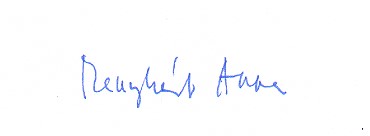                  Menyhért Anna Ajánlás A Szépírók Társasága részére, Nagy Csilla felvételének ügyében Nagy Csilla kritikus, irodalomtörténész, szerkesztő és egyetemi oktató mintegy másfél évtizede van jelen a hazai irodalmi életben. 2008-ban jelent meg Magánterület című, tanulmányokat és kritikákat tartalmazó kötete. Már ekkor megmutatkoztak később még erőteljesebben megnyilvánuló erényei: olyan eredeti hangú, jó szemű kritikusként lépett színre, aki komoly irodalomtörténeti felkészültséggel rendelkezik. Az irodalomtörténeti kutatást és a kritikaírást azóta is párhuzamosan műveli, s a kétféle tevékenység egymást gazdagítja munkásságában.  Megvont határok – Tér, táj, énkoncepció József Attila és Szabó Lőrinc 1930-as évekbeli költészetében  című monográfiája, amely 2014-ben jelent meg a Ráció Kiadónál, már az érett irodalomtörténészt mutatja. Hozzáteszem (mint volt kollégája az MTA Irodalomtudományi Intézetében), hogy Nagy Csilla Szabó Lőrinc életművének egyik legjobb ismerője a hazai irodalomtörténet-írásban. Azóta további két kötete is napvilágot látott (Átkötések, 2016 és Privát dialektika 2020), amelyekben folyamatosan születő tanulmányait és kritikáit gyűjtötte össze. Ezek az írások a legszínvonalasabb magyar irodalmi  folyóiratokban jelentek meg, így például az Alföldben, Literaturában, a Kalligramban, a Műútban, az Új Forrásban, a Tiszatájban, a Hídban. Szerkesztőként is komoly szakmai múltra tekinthet vissza. Évekig volt szerkesztője a Palócföld folyóiratnak, amely abban az időben a régió irodalmi kultúrájának igen fontos tényezője volt. Jelenleg az Irodalmi Szemle szerkesztője. Kiadók munkatársaként is ellát szerkesztői feladatokat, például a pozsonyi Kaligramnál, illetve a Madách Kiadónál. Ez jól érthető, mivel Nagy Csilla a szlovákiai magyar irodalom, s azzal összefüggésben a transzkulturalizmus és a bilingvizmus szakavatott kutatója, számos, ezekkel a témákkal kapcsolatos kutatási program résztvevője. Több egyetemen is oktatott; jelenleg a kassai Pavol Jozef Šafárik Egyetem vendégtanára.  Amint azt érzékeltetni próbáltam, olyan irodalmárról van szó, aki több területen is a legmagasabb színvonalat képes elérni szakmai munkásságában. Olyan specialista, aki az élő magyar irodalom legáltalánosabb érvényű kérdéseihez is hozzáértően és érzékenyen tud hozzászólni. Mindezek alapján melegen ajánlom Nagy Csilla felvételét a Szépírók Társaságába.                                                    Angyalosi Gergely 2019/09-- vendégoktató – lektor, Pavol Jozef Šafárik Egyetem, Kassa – KKM, Budapest 2016/07–    szerkesztő, Irodalmi Szemle, Pozsony 2018/02– 2019/08 tudományos referens, NKFI Hivatal (OTKA) 2014/09–2017/09 tudományos munkatárs – posztdoktori ösztöndíjas, MTA Irodalomtudományi Intézet 2013-2015   óraadó (kritikaírás, kortárs magyar irodalom), 5K Központ, Budapest 2011/09–2016/08  vendégtanár – egyetemi adjunktus, Bél Mátyás Egyetem, Besztercebánya– Balassi Intézet, Budapest 2009/08—2010/08 irodalomtörténész-muzeológus, Palóc Múzeum, Balassagyarmat 2009/01–2015/12  Végzettség szerkesztő, Palócföld irodalmi, művészeti folyóirat (Salgótarján)  2012  PhD, summa cum laude 2005/09–2008/08  PhD-képzés, nappali tagozat, Miskolci Egyetem BTK  2000/09–2005/08  magyar nyelv és irodalom szak, Miskolci Egyetem BTK  2001/09–2005/08  Tagságok  német nyelvtanár, Miskolci Egyetem, BTK  2020–    Miskolci Szépíró Kör 2020–    MTA – Miskolci Akadémiai Bizottság, Irodalomtudományi Munkacsoport 2019     Bázis Irodalmi és Művészeti Egyesület Szlovákiában 2016–    Spolok Madách – Madách Egyesület, Pozsony  2015–     Magyar Irodalomtörténeti Társaság 2012–     Díjak, ösztöndíjak  Magyar Tudományos Akadémia Köztestülete 2020–2021   NKA alkotói és kutatói ösztöndíj 2014/09–2016/08  MTA Posztdoktori Ösztöndíj 2015     NKA alkotói és kutatói ösztöndíj 2012     NKA alkotói és kutatói ösztöndíj 2009     Móricz Zsigmond Irodalmi Ösztöndíj (kutatás támogatása)  2006     Nyelvtudás Miskolc Város Pályakezdő Ösztöndíja (kutatás támogatása)  angol (államilag elismert nyelvvizsga, középfokú [B2] komplex) német (felsőfok, főiskolai diploma) szlovák (államilag elismert nyelvvizsga, középfokú [B2] komplex) 